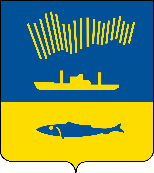 АДМИНИСТРАЦИЯ ГОРОДА МУРМАНСКАП О С Т А Н О В Л Е Н И Е                                                                                                          №   В соответствии со статьей 161 Жилищного кодекса Российской Федерации,  пунктом 21 постановления Правительства Российской Федерации от 06.02.2006 № 75 «О порядке проведения органом местного самоуправления открытого конкурса по отбору управляющей организации для управления многоквартирным домом», в связи с кадровыми изменениями,                             п о с т а н о в л я ю: 1. Внести в постановление администрации города Мурманска от 09.11.2015 № 3094 «Об утверждении порядка возмещения расходов нанимателей жилых помещений муниципального жилищного фонда на приобретение и установку индивидуальных, общих (квартирных) и комнатных приборов учета электрической энергии, газа, холодной и горячей воды» (в ред. постановлений от 21.01.2016 № 88, от 16.02.2016 № 378, от 15.03.2016 № 633, от 02.06.2016 № 1564, от 22.12.2016 № 3878, от 14.03.2017 № 623, от 24.08.2017 № 2779, от 20.02.2019 № 627, от 14.05.2019 № 1657) следующие изменения: 1.1. В пункте втором постановления слова «Грачиков А.Н.» заменить словами «Раев А.В.».2. Отделу информационно-технического обеспечения и защиты информации администрации города Мурманска (Кузьмин А.Н.) разместить настоящее постановление на официальном сайте администрации города Мурманска в сети Интернет.3. Редакции газеты «Вечерний Мурманск» (Хабаров В.А.) опубликовать настоящее постановление.4. Настоящее постановление вступает в силу со дня официального опубликования и применяется к правоотношениям, возникшим с 12.09.2019.5. Контроль за выполнением настоящего постановления возложить на заместителя главы администрации города Мурманска Доцник В.А.Глава администрации города Мурманска               			                                            А.И. Сысоев